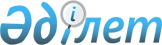 О внесении изменений в решение акима Сырдарьинского района № 8 от 8 ноября 2018 года "Об образовании создании избирательных участков"Решение акима Сырдарьинского района Кызылординской области от 10 сентября 2019 года № 4. Зарегистрировано Департаментом юстиции Кызылординской области 11 сентября 2019 года № 6915
      В соответствии со статьей 23 Конституционного Закона Республики Казахстан от 28 сентября 1995 года "О выборах Республики Казахстан" и пунктом 2 статьи 50 Закона Республики Казахстан от 6 апреля 2016 года "О правовых актах" аким Сырдарьинского района РЕШИЛ:
      1. Внести следующие изменения в решение акима Сырдарьинского района от 8 ноября 2018 года № 8 "Об образовании избирательных участков" (зарегистрировано в Реестре государственной регистрации нормативных правовых актов за номером 6505, опубликовано в Эталонном контрольном банке нормативных правовых актов Республики Казахстан 20 ноября 2018 года):
      в приложении указанного решения ряды 7, 9, 10, 11, 12, 16, 18 изложить в следующей редакции:
      2. Контроль за исполнением настоящего решения возложить на руководителя коммунального государственного учреждения "Аппарат акима Сырдарьинского района".
      3. Настоящее решение вводится в действие со дня первого официального опубликования.
					© 2012. РГП на ПХВ «Институт законодательства и правовой информации Республики Казахстан» Министерства юстиции Республики Казахстан
				
7
№160
Коммунальное государственное казенное предприятие "сельский клуб Калжан Ахун аппарата акима сельского округа Калжан Ахун"
Сельский округ Калжан Ахун
9
№162
Коммунальное государственное казенное предприятие "домкультуры села Акжарма аппарата акима сельского округа Акжарма"
Сельский округ Акжарма
10
№163
Коммунальное государственное казенное предприятие "дом культуры села Шаган аппарата акима сельского округа Шаган"
Село Шаган: улицы Абай Кунанбаева, Ардагерлер, Амангельды Иманова, Адиль Атакаева, Бейбитшилик, Гани Муратбаева, Достык, Есет би, Жубаткан Бекпанова, Абилькасым Туйгынова, Катира Мыхановой, Наурыз, Рамазан Оразгалиева, Талип Альжанова и переулки Амангельды Иманова, Есет би, Жубаткан Бекпанова
11
№164
Коммунальное государственное учреждение "Школа лицей №37" Сырдарьинского районного отдела образования
Село Шаган: улицы Ергеш Адаева, Аябека, Жусипали Омарова, Аби Омарова и поселения Шешен, Жартыкум
12
№165
Коммунальное государственное казенное предприятие "Дом культуры села Н.Ильясов аппарата акима сельского округа Наги Ильясов"
Сельский округ Н.Ильясова
16
№ 169
Коммунальное государственное казенное предприятие "Дом культуры села Амангельды аппарата акима сельского округа Амангельды"
Сельский округ Амангельды
18
№171
Коммунальное государственное казенное предприятие "Сельский клуб имени Гафурдина Жанузакова аппарата акима сельского округа Айдарлы"
Сельский округ Айдарлы 
      Аким района

Р. РУСТЕМОВ

      "Согласовано"
Сырдарьинской районной
избирательной комиссией
